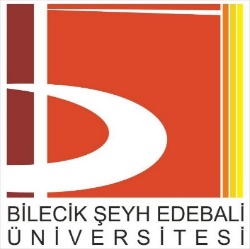 BİLECİK ŞEYH EDEBALİ ÜNİVERSİTESİWEB SİTESİ AYDINLATMA METNİ6698 sayılı Kişisel Verilerin Korunması Kanunu (“KVK Kanunu”) uyarınca, işbu “Web Sitesi Aydınlatma Metni” (“aydınlatma metni”) veri sorumlusu sıfatıyla Bilecik Şeyh Edebali Üniversitesi (“BŞEÜ/Üniversite”) tarafından hazırlanmıştır. Bu aydınlatma metni ile web sitesi kullanıcıları, Üniversitemiz resmi web sitesi olan www.bilecik.edu.tr (“web sitesi”) adreslerindeki içeriklerin; ziyaretçiler ve ilgili üçüncü kişiler (“kullanıcı”) tarafından kullanımı esnasında işlenen veya Üniversitemiz ile paylaşılan kişisel verilerin Üniversitemiz tarafından işlenmesine, kaydedilmesine ve aktarılmasına ilişkin usul ve esasları belirlemek ve web sitesinde çerezlerin kullanımı ile elde edilen kişisel verilerin işlenmesi amacıyla bilgilendirilmektedir. Avrupa Konseyinin, 28 Ocak 1981 tarihinde Strazburg’da imzaya açılan ve 1 Ekim 1985 tarihinde yürürlüğe giren 108 sayılı Kişisel Verilerin Otomatik İşleme Tabi Tutulması Karşısında Bireylerin Korunması Sözleşmesi, ülkemiz tarafından 28 Ocak 1981 yılında imzalanmıştır. Bu sözleşme, 17 Mart 2016 tarih ve 29656 sayılı Resmi Gazetede yayımlanarak iç hukukumuza dâhil edilmiştir. Buna bağlı olarak KVK Kanunu, 07.04.2016 tarihli Resmî Gazetede yayımlanarak yürürlüğe girmiştir. Avrupa Birliği (AB)’nin kişisel verilerin korunmasına ilişkin mevzuatı Genel Veri Koruma Tüzüğü/Regülasyonu (General Data Protection Regulation–GDPR), web sitesi ziyaretçilerinin tutulan datalarının/verilerinin hangi ülkelerde, ne zaman, hangi amaçla, niçin, nerede kayıtlı oldukları konusunda güncel bilgi alma hakkını düzenlemiştir. Ülkemizde ise çerezler, KVK Kanunu kapsamında “kişisel veriye ilişkin” düzenlemeler içerdiğinden, bu kanunun ve ilgili mevzuat kapsamında değerlendirilmektedir. İşbu aydınlatma metni ile bilgisayar, akıllı telefon, tablet ve Üniversitemiz web sitesine erişimi sağlayacak her türlü cihaz için kişisel verilerin işlendiği, depolandığı, hangi şartlar altında ne şekilde kullanıldığı ve nasıl çalıştığı açıklanmaktadır.Üniversitemiz web sitesini ziyaret etmeniz halinde, çerez kullanımını reddetme veya kabul etme seçim hakkına ve özgürlüğüne sahipsiniz. Ancak çerezleri reddetmeniz halinde internet web sitesini etkin bir biçimde kullanmanız mümkün olmayabilir. Bilecik Şeyh Edebali Üniversitesi (“BŞEÜ/Üniversite”) tarafından, veri sorumlusu sıfatıyla işletilen www.bilecik.edu.tr adresindeki web sitesinin sorunsuz bir şekilde çalışması ve işletilmesi için çeşitli çerezler kullanılmaktadır. Kişisel verileriniz;  KVK Kanunu ve ilgili mevzuatında belirtilen ilkelere ve uygun düştüğü ölçüde, Avrupa Konseyinin 28 Ocak 1981 tarihinde Strazburg’da imzaya açılan “Kişisel Verilerin Otomatik İşleme Tabi Tutulması Karşısında Bireylerin Korunmasına dair 108 nolu Sözleşmesi”ne göre; KVK Kanunu ile ilgili mevzuat gereğince idari ve teknik tedbirler alınarak işlenmektedir. Web sitemizi kullanırken, üçüncü taraf internet sayfalarına yönlendirildiğinizde, söz konusu üçüncü taraf web sitelerinin, sosyal medya uygulamalarının çerezleriyle karşılaşmanız mümkündür. Bu çerezlerin kullanılması ile ilgili olarak Üniversitemizin herhangi bir kontrolü bulunmamaktadır. İşlenen Kişisel Verileriniz: Kullanıcıların, Üniversitemiz web sitesine erişimi ve web sitesinde çevrimiçi yaptığı işlemlere bağlı olarak, otomatik olarak işlenen kişisel verileri aşağıda yazılı olduğu şekilde belirtilmiştir: IP Adresi (İnternet Protokol adresi) ve IP adresinden elde edilebilen lokasyon bilgisiWeb sitesi çevrimiçi Gezinti/İşlem bilgisi v.b.Tarayıcı türünüz ve dil ayarlarınız, İşletim sisteminiz (Windows 7, 10, XP... Android, iOS, MacOS gibi), İnternet servis sağlayıcınız (ISP Internet Service Provider)Web sitesi tarih/saat damgası v.b. bilgiler Başvuru web sitesinin URL adresi,İnternete erişim sağlayıcınızın alan adı.Kişisel Verileri İşleme Amaçları:Bu aydınlatma metninin amacı Üniversitemiz tarafından işletilmekte olan yukarıda yazılı web sitesinin ilgili kullanıcılar, ziyaretçiler (“İlgili Kişi”) tarafından çerezlerin kullanımı, elektronik ortamdaki formların doldurulması ile elde edilen kişisel verilerin işlenmesine yönelik olarak kişisel verileri işlenen ilgili kişilere bilgi vermek ve ilgili kişileri aydınlatmaktır. Buna göre; web sitesinin çalışması için gerekli temel fonksiyonları gerçekleştirmek, siteyi analiz etmek, sitenin performansını arttırmak, siteyi ziyaret edenlerin sayısının tespit edilmesi, kullanım kolaylığı sağlamak, web sitesi üzerinden üçüncü taraf sosyal medya sayfalarına paylaşımda bulunmak, bu metinde web sitesinde hangi amaçlarla hangi çerezleri kullandığımızı ve bu çerezleri nasıl kontrol edebileceğinize ilişkin gerekli bilgiler aşağıda açıklanmıştır. Kullandığımız çerezleri kullanmaktan vazgeçebilir, türlerini, fonksiyonlarını değiştirebilir veya web sitesine yeni çerezler ekleyebiliriz. BŞEÜ, işbu aydınlatma metninin maddelerini, değiştirme hakkına sahiptir. Yapılacak güncellemeler web sitesi üzerinden veya Kurumun belirlediği yöntemlerle ilan edilecektir. Kişisel Veri Toplamanın Yöntemi ve Hukuki Sebebi:Kullanıcıların web sitesini ziyaret etmesi sırasında kişisel verileriniz,  ziyaretiniz amaç ve kapsamında, sitemizi kullanmanız dolayısıyla elektronik ortamdaki çerezler yoluyla veri sorumlusu olan Üniversitemizin meşru menfaatlerine yönelik hukuki sebebe, ilgili kişilerle yapılan veya yapılacak sözleşmelerin kurulması ve ifası, hukuki yükümlülüklerin yerine getirilmesi hukuki sebeplerine dayalı olarak KVK Kanunu’nun 5. ve 6. maddelerine, Aydınlatma Yükümlülüğünün Yerine Getirilmesinde Uyulacak Usul ve Esaslar Hakkında Tebliğin 5/1-h. maddesine uygun olarak belirtilen amaçlara sınırlı olarak, tamamen veya kısmen otomatik yollarla işlenmekte, toplanmakta ve aktarılmaktadır.Kişisel Verilerin Kimlere ve Hangi Amaçla Aktarılabileceği:Bu metin kapsamında kişisel verilerinizi yukarıda belirtilen amaçların gerçekleştirilebilmesi ile sınırlı olmak üzere ve mevzuata uygun şekilde, ilgili Üniversitemiz birimleri, bilgi işlem destek hizmeti sağlayan web tasarım, yazılım, donanım firmaları, hizmet sağlayıcıları, yetkili kamu kurum ve kuruluşları ile paylaşabiliriz. Kişisel verilerinizi tarafınıza bilgi vermeksizin veya gerekli olduğu hallerde açık rızanızı almaksızın amacı dışına kullanılmayacaktır. Çerezlerin İşleyişiÇerezler, bir web sitesini ziyaret ettiğinizde, tarayıcınıza gönderilen ve bilgisayar, tablet, mobil cihaz vb. cihazlarınızda depolanan, ufak boyutlarda bilgiler içeren metin dosyalarıdır. Çerezler, bilecik.edu.tr uzantılı web siteleri arasında ortak kullanılabilmektedir.Çerezleri Kim, Nasıl Gönderir?Çerezler, internet ortamında gezintiniz sırasında, cihazınızda bulunan Google, Chrome, Safari, Opera, Modzilla Firefox, İnternet Explorer gibi tarayıcılar ile internet sunucuları arasında kurulan iletişim vasıtasıyla gönderilmektedir. Çerezler ile ilgili detaylı bilgiler internet ortamında yer almaktadır.Web Sitemizde Hangi Çerezler Kullanılmaktadır?Web sitemizde kullanılan çerezler aşağıda belirtilmektedir:Çerezlerin Kullanımı Nasıl Kontrol Edilebilir?Web tarayıcıları genellikle çerezlerin kullanımına doğrudan izin verilmiş şekilde ayarlanmıştır. Web tarayıcınızın ayarları üzerinden çerezleri sınırlayabilir, engelleyebilir, silebilir veya cihazınıza çerez gönderildiğinde uyarı alacak şekilde ayarlayabilirsiniz. Çerez yönetimiyle ilgili detaylı bilgiye web tarayıcınızın “Yardım” bölümünden ulaşabilirsiniz. Takip ve Analiz:İlgili kullanıcıların web sitesinde geçirdiği süre, coğrafi konumu ve kullanımlarına dair bilgi toplama imkanını vermektedir. Bu bilgiler, piksel etiketleri veya kullanılan çerezler vasıtasıyla toplanmaktadır. Bu bilgiler anonimdir ve toplanan kişisel veri ile bağlantılı değildirler. Üniversitemiz bu kullanımlar ile ilgili kişisel verileri üçüncü kişilerle paylaşmamaktadır.Sosyal Medya Bağlantıları:Üniversitemiz ile ilgili haberler, ticari faaliyetler ve etkinliklere ulaşmayı sağlamak amacıyla, web sitemiz sosyal ağlara bağlantılar içermektedir. İlgili sosyal medya sembolü olan düğmelerden birine tıklandığında, bir tarayıcı penceresi açılır ve kullanıcıyı ilgili servis sağlayıcı web sitesine yönlendirir. Veri işlemenin amacı, kapsamı ve kişisel verilerinizin web siteleri tarafından kullanılması ve kişisel verilerinizi korumak için haklarınız ve gerekli ayarlarınız hakkında daha fazla bilgi için, ilgili sosyal medya servis sağlayıcının veri koruma politikalarını inceleyebilirsiniz.Kişisel Kişisel verilerinizin işlenip işlenmediğini öğrenme, Kişisel verileriniz işlenmişse buna ilişkin bilgi talep etme, Kişisel verilerinizin işlenme amacını ve bunların amacına uygun kullanılıp kullanılmadığını öğrenme, Yurt içinde veya yurt dışında kişisel verilerinizin aktarıldığı üçüncü kişileri bilme, Kişisel verilerinizin eksik veya yanlış işlenmiş olması halinde bunların düzeltilmesini isteme, KVK Kanunu'nda düzenlenen koşullara uygun olarak kişisel verilerinizin silinmesini veya yok edilmesini isteme, Eksik veya yanlış olarak işlenmiş kişisel verilerinizin düzeltilmesini isteme ve kişisel verilerinizin silindiğinin ya da yok edildiğinin kişisel verilerin aktarıldığı üçüncü kişilere bildirilmesini isteme, İşlenen verilerinizin münhasıran otomatik sistemler vasıtasıyla analiz edilmesi suretiyle aleyhinize bir sonuç ortaya çıkması halinde bu sonuca itiraz etme, Kişisel verilerinizin kanuna aykırı olarak işlenmesi sebebiyle zarara uğramanız halinde zararın giderilmesini talep etme.Veri Sahibi Olarak Haklarınız:Web sitelerimiz aracılığıyla herhangi bir şekilde toplanan, işlenen ve saklanan kişisel verilerinizle ilgili KVK Kanunu’nda belirtilen aşağıdaki haklara sahipsiniz:6698 sayılı Kişisel Verilerin Korunması Kanunu’nun “Veri Sorumlusuna Başvuru” başlıklı 13. maddesinin 1. fıkrası ve Veri Sorumlusuna Başvuru Usul ve Esasları Hakkında Tebliğ hükümlerine göre haklarınıza ilişkin taleplerinizi Üniversitemiz web sitesinde bulunan “Kişisel Veri Sahibi Başvuru Formu”nu doldurarak, Pelitözü Mahallesi Fatih Sultan Mehmet Bulvarı No:27, 11230 Merkez/Bilecik adresine kimliğinizi tespit edici belgeler ile bizzat veya kvkk@bilecik.edu.tr adresine elektronik posta göndererek, üniversitemize ait bseu@hs01.kep.tr kayıtlı elektronik posta (KEP) adresine elektronik posta göndererek veya noter kanalıyla iletebilirsiniz.Üniversitemize iletilen talepler, talebin niteliğine göre en kısa sürede ve en geç otuz (30) gün içerisinde, Veri Sorumlusuna Başvuru Usul Ve Esasları Hakkında Tebliğ’in 7. maddesinde belirlenen işlem ücreti karşılığında, yazılı olarak veya elektronik ortamda cevaplandırılacaktır.Kişisel verilerin mevzuata uygun olarak işleme, saklama, silme ve imha süreçlerinin yürütülmesine ilişkin politikaları web sitemizden inceleyebilirsiniz. BİLECİK ŞEYH EDEBALİ ÜNİVERSİTESİAdres: Pelitözü Mah. Fatih Sultan Mehmet Bulvarı No: 27 11230 Merkez/BİLECİKTel: +90 228 214 11 11 Faks: +90 228 214 10 17E-Posta: kvkk@bilecik.edu.trWeb Sayfası: www.bilecik.edu.trÇerez AdıAçıklamaSüre_gat_gtag_UA_111024334_1Google Analytics1 GünASP.NET_SessionIdOturum ÇereziOturum Süresince_ga_M29PCVKHZHGoogle Analytics2 Yıl_gidGoogle Analytics1 Gün_gaGoogle Analytics2 Yıl